KATA PENGANTAR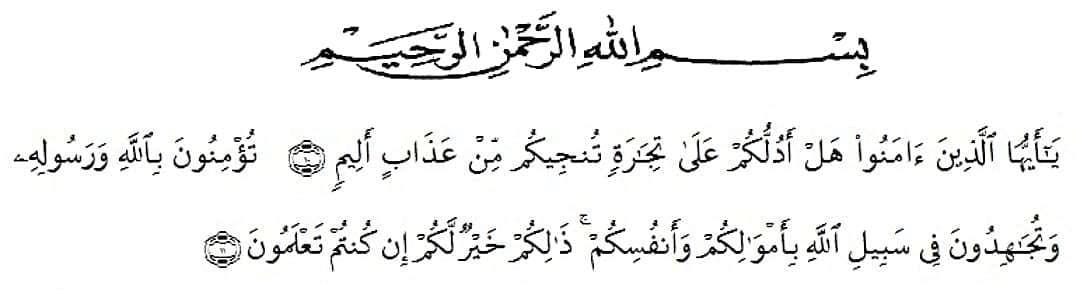 Artinya : Hai orang-orang yang beriman, Sukakah kamu Aku tunjukan suatu perniagaan yang dapat menyelamatkan kamu dari azab yang pedih?10 (Yaitu) kamu beriman kepada Allah dan Rasul-Nya dan berjihad di jalan Allah dengan harta dan jiwamu. Itulah yang lebih baik bagi kamu jika kamu mengetahui11. (Al-Qur’an Surah As-Saff Ayat 10-11).	Segala puji syukur penulis ucapkan kepada Tuhan Yang Maha Esa atas rahmat dan karunia-Nya sehingga penulis dapat melaksanakan penelitian dan menyelesaikan penulisan skripsi ini dengan judul ”Efektivitas Antibakteri Ekstrak Etil Asetat Daun Gamal (Gliricidia sepium (Jacq.) Kunth) Terhadap Bakteri Propionibacterium acnes dan Escherichia coli”. sebagai syarat memperoleh gelar Sarjana Farmasi pada Fakultas Farmasi Universitas Muslim Nusantara Al Washliyah Medan.	Pada kesempatan ini penulis mengucapkan terimakasih yang sebesar- besarnya kepada Ayahanda tercinta Asdiman dan Ibunda tercinta Lina Karmina yang senantiasa memberikan doa, kasih sayang dan dukungan yang tak terhingga sehingga penulis dapat menyelesaikan penulisan skripsi ini. Penulis juga mengucapkan  terimakasih  kepada adik  tercinta  Roni Vrandika dan Farel Farizkiyang telah menjadi penyemangat penulis.	Penulis  juga  menyampaikan  terimakasih  yang  sebesar-besarnya  kepadaIbu  apt.  Dra.  D.  Elysa  Putri  Mambang,  M.Si  selaku  pembimbing  yang  telahmembimbing dan memberi banyak masukan serta saran selama penelitian sehingga selesainya skripsi ini.	Pada kesempatan ini penulis juga mengucapkan terimakasih yang sebesar-besarnya kepada :Bapak H. Dr. KRT. Hardi Mulyono K, Surbakti. Selaku Rektor Universitas Muslim Nusantara Al Washliyah Medan.Ibu apt. Minda Sari Lubis, S.Farm., M.Si. Selaku Dekan Fakultas Farmasi Universitas Muslim Nusantara Al Washliyah Medan.Ibu apt. Rafita Yuniarti, S.Si., M.Kes. selaku Wakil Dekan 1 Fakultas Farmasi Universitas Muslim Nusantara Al Washliyah Medan.Bapak apt. Muhammad Amin  Nasution, S.Farm., M.Farm. Selaku Ketua Program Studi Farmasi Universitas Muslim Nusantara Al-Washliyah Medan.Ibu Anny Sartika Daulay, S.Si, M.Si., Selaku Kepala Laboratorium Farmasi Terpadu Universitas Muslim Nusantara Al Washliyah Medan.Ibu Dr. apt. Gabena Indrayani Dalimunthe, S.Si.,M.Si Selaku penguji I dan ibu apt. Rafita Yuniarti, S.Si., M.Kes Selaku penguji II yang telah memberikan masukan dan saran hingga skripsi ini menjadi lebih baik lagi.Bapak Ibu staf pengajar Fakultas Farmasi UMN Al Washliyah Medan yang telah mendidik dan membina penulis hingga dapat menyelesaikan Pendidikan.Semua teman-teman stambuk 2021 yang telah memberikan dukungan dan motivasinya kepada penulis.Penulis menyadari bahwa skripsi ini masih banyak kekurangan, oleh karena itu dengan segala kerendahan hati, penulis menerima kritik dan saran yang bersifat membangun demi kesempurnaan skripsi ini.Akhirnya  penulis  ucapkan  terima  kasih  kepada  semua pihak yang telahmembantu   yang   tidak   disebutkan   satu   persatu   dalam  skripsi ini.  Semoga skripsi ini bermanfaat bagi ilmu pengetahuan pada umumnya dan bidang Farmasi khususnya.     	   Medan,    Juli 2023	   Penulis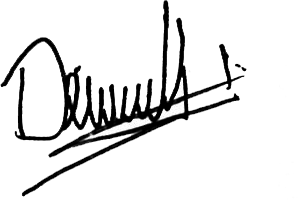            			     Dina Veranika